Российская  Федерация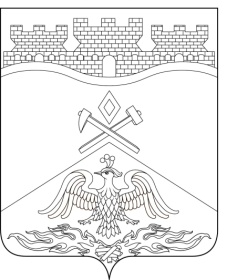  Ростовская  область г о р о д   Ш а х т ы  ГОРОДСКАЯ ДУМА                РЕШЕНИЕ № 337                27-го  заседания городской Думы города  ШахтыПринято 28 ноября 2017 года О внесении изменения в приложение к решению городской Думы города Шахты«О создании муниципального дорожного фонда муниципального образования «Город Шахты»Городская Дума города ШахтыРЕШИЛА:1. Внести в приложение к решению городской Думы города Шахты от                     26 сентября 2013 года №436 «О создании муниципального дорожного фонда муниципального образования «Город Шахты» следующее изменение:1) пункт 3 дополнить подпунктом 18 следующего содержания:«18) в 2020 году в  размере 11,5  процента от земельного налога, поступающего в 2020 году.».2. Настоящее решение вступает в силусо дня его официального опубликования и распространяется на правоотношения, возникающие в процессе составления бюджета города Шахты на 2018 год и на плановый период 2019 и 2020 годов.3. Контроль за исполнением настоящего решения возложить на заместителя главы Администрации А.П. Глушкова и комитет городской Думы по жилищно-коммунальному хозяйству.Разослано: Управлению региональной и муниципальной политики Правительства РО, Администрации города Шахты, КСП г.Шахты, Департаменту финансов, прокуратуре, СМИ, дело. Председатель городской Думы – глава города Шахты28 ноября  2017 года	      И. Жукова